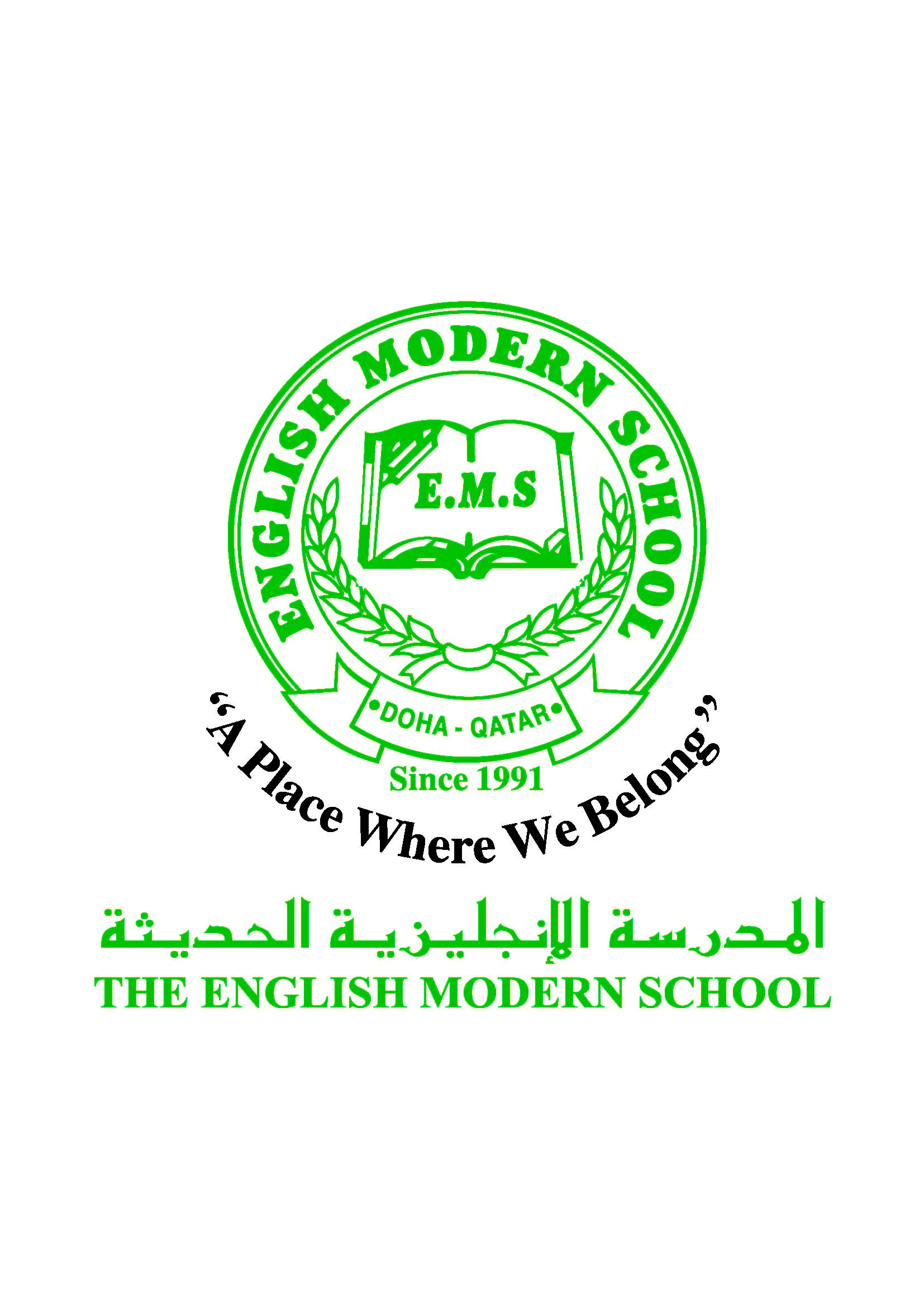            الرسالة الاسبوعية للفترة  من 26 / 3/ 2017 الى 30 /3 / 2017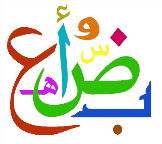 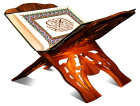 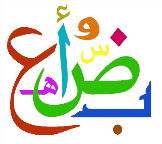 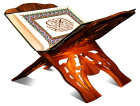 اللغة العربيةاللغة العربيةاللغة العربيةاللغة العربيةاليوم  والتاريخالدرس/ النشاطأعمال الصف الواجبات الأحد اختبار تاريح قطر الإجابة على أسئلة الاختبار ......................الإثنين النشاط اللغوي : المثنى وجمع المذكر السالم وتعزيز جمع المؤنث  السالم  ص 71-72معرفة علامات المثنى وجمع المذكر السالم وتعزيز جمع المؤنث السالم  السؤال الثاني والثالث ص 72-73الثلاثاء تابع النشاط : المثنى وجمع المذكر السالم  وجمع المؤنث السالم ص 72-73كتابة جمل على المثنى وجمع المذكر السالم وتعزيز جمع المؤنث  السالم  التمييز بين جمع المذكر السالم من الملحق بجمع المذكر السالم السؤال السادس ص 73 الأربعاء النصوص النقاشية : التداوي بالأعشاب ص 74-75القراءة والاستيعاب ص 76 كتاب الأنشطة : المفردات ص 26الفهم والتحليل ص 27  السؤال الأول والثاني  الفهم والتحليل السؤال الأول والثاني ص 78 كتاب الأنشطة : السؤال الخامس ص 29-30الخميس تابع الدرس : التداوي بالأعشاب ومضة إثرائية عن التدواي بالأعشاب الإجابة على أسئلة الفهم والتحليل السؤال الثالث والرابع كتاب الأنشطة : ص 31 البحث والدراسة التربية الإسلاميةالتربية الإسلاميةالتربية الإسلاميةالتربية الإسلاميةاليوم والتاريخالدرس/ النشاطأعمال الصف الواجبات الاثنين الحديث الشريف : آداب الاستئذان التعرف على آداب الاستئذان من خلال حديث سهل بن سعد رضي الله عنه التعرف على راوي الحديث : اسمه ونسبه وإسلامه  حفظ الحديث الشريف الثلاثاء تابع الدرس : آداب الاستئذان التعرف على آداب الاستئذان داخل البيت  ما يستفاد من الحديث الشريف كراسة النشاط  درس آداب الاستئذان السؤال والثاني تاريخ قطرتاريخ قطرتاريخ قطرتاريخ قطراليوم والتاريخالدرس/ النشاطأعمال الصف الواجبات الأربعاء اللجنة الوطنية وحقوق الانسانص 44-46قراءة الدرس التعرف على حقوق التي تجب لكل انسانالاجابة على اسئلة الدرس حكمة الأسبوع / إن لم تصبر على تعب العلم صبرت على شقاء الجهل